ПРИКАЗ   «30» марта  2018 г.               с. Новый Бельтир                               №08Об утверждении положения о комиссиипо поступлению и выбытию активов            В соответствии с  Приказом Минфина РФ от 01.12.2010г. №157н «Об утверждении Единого плана счетов бухгалтерского учета для органов государственной власти (государственных органов), органов местного самоуправления, органов управления внебюджетными фондами, государственных академий наук, государственных (муниципальных) учреждений»ПРИКАЗЫВАЮ:          1.    Утвердить:	1.1. Положение о комиссии по поступлению и выбытию активов Бельтирской сельской администрации  согласно приложению № 1.          1.2. Состав постоянно действующей комиссии по поступлению и выбытию  активов Бельтирской сельской администрации согласно приложению № 2.2. Контроль за исполнением настоящего приказа оставляю за собойГлава Бельтирского сельского поселения Кош-Агачского района Республики Алтай                                    А.Л. ТахановУтверждаюГлава Бельтирского сельского поселения ______________/Таханов А.Л./                                                                                                         Приложение 1 к приказу №08от «30»  марта 2018 г.ПОЛОЖЕНИЕ
о комиссии по поступлению и выбытию активов 1. Общие положенияКомиссия по поступлению и выбытию активов Сельской администрации Бельтирского сельского поселения Кош-Агачского района Республики Алтай (далее – Комиссия) создана для принятия решения о поступлении, выбытии, внутреннем перемещении имущества, нематериальных активов и материальных запасов, а также для списания дебиторской задолженности.Комиссия в своей работе руководствуется:
– Законом от 6 декабря 2011 № 402-ФЗ «О бухгалтерском учете»;– Инструкцией по применению Единого плана счетов бухгалтерского учета для органов государственной власти (государственных органов), органов местного самоуправления, органов управления государственными внебюджетными фондами, государственных академий наук, государственных (муниципальных) учреждений, утвержденной приказом Минфина России от 1 декабря 2010 № 157н (далее – Инструкция № 157н);– Общероссийским классификатором основных фондов ОК 013-2014 (СНС 2008), утвержденным приказом Росстандарта от 12 декабря 2014 № 2018-ст (далее – ОКОФ);– постановлением Правительства РФ от 1 января 2002 № 1 «О Классификации основных средств, включаемых в амортизационные группы» (далее – Постановление № 1);– Федеральным стандартом «Основные средства», утвержденным приказом Минфина России от 31 декабря 2016 № 257н;– Федеральным стандартом «Концептуальные основы бухгалтерского учета и отчетности  организаций государственного сектора», утвержденным приказом Минфина России от 31 декабря 2016 № 256н;– Федеральным стандартом «Обесценение активов», утвержденным приказом Минфина России от 31 декабря 2016 № 259н;
– приказом Минфина России от 30 марта 2015 № 52н «Об утверждении форм первичных учетных документов и регистров бухгалтерского учета, применяемых органами государственной власти (государственными органами), органами местного самоуправления, органами управления государственными внебюджетными фондами, государственными (муниципальными)учреждениями, и Методических указаний по их применению» (далее – Приказ № 52н);– иными нормативными правовыми актами, регламентирующими порядок списания, передачи, реализации основных средств, нематериальных активов, материальных запасов. 2. Организация работы Комиссии 2.1. Персональный состав Комиссии утверждается приказом руководителя учреждения.2.2. Комиссию возглавляет председатель, который осуществляет общее руководство деятельностью Комиссии, обеспечивает коллегиальность в обсуждении спорных вопросов, распределяет обязанности и дает поручения членам Комиссии.2.3. Комиссия проводит заседания по мере необходимости, но не реже одного раза в месяц.2.4. Срок рассмотрения Комиссией представленных ей документов не должен превышать 10 дней.2.5. Решения Комиссии считаются правомочными, если на заседании присутствует не менее 2/3 от общего числа ее членов.3. Основные задачи Комиссии 3.1. Комиссия принимает решения по следующим вопросам:3.1.1. определение, какое имущество в учреждении считается активом, то есть приносит экономическую выгоду или имеет полезный потенциал;3.1.2. отнесение объектов имущества к основным средствам;3.1.3. определение группы аналитического учета активов и кодов по ОКОФ;3.1.4. определение способа начисления амортизации;3.1.5. изменение стоимости основных средств и срока их полезного использования в случаях изменения первоначально принятых нормативных показателей функционирования объекта, в том числе в результате проведенной достройки, дооборудования, реконструкции или модернизации;3.1.6. установление правил объединения объектов с несущественной стоимостью в единый комплекс;3.1.7. изъятие и передача материально ответственному лицу из списываемых основных средств пригодных узлов, деталей, конструкций и материалов, драгоценных металлов и камней, цветных металлов и постановка их на учет;3.1.8. определение справедливой стоимости объектов нефинансовых активов, выявленных при инвентаризации в виде излишков, ущербов, а также полученных безвозмездно от юридических и (или) физических лиц;3.1.9. определение срока полезного использования поступающих в учреждение основных средств и нематериальных активов;3.1.10. определение первоначальной (фактической) стоимости принимаемых к учету основных средств, нематериальных активов, материальных запасов;3.1.11. определение признаков обесценения активов;3.1.12. принятие к учету поступивших основных средств, нематериальных активов с оформлением соответствующих первичных учетных документов, в том числе объектов движимого имущества стоимостью до 10 000 руб. включительно, учитываемых на забалансовом учете;3.1.13. определение целесообразности (пригодности) дальнейшего использования основных средств и нематериальных активов, возможности и эффективности их восстановления;3.1.14. списание (выбытие) основных средств, нематериальных активов в установленном порядке, в том числе объектов движимого имущества стоимостью до 10 000 руб. включительно, учитываемых на забалансовом учете;3.1.15. определение возможности использовать отдельные узлы, детали, конструкции и материалы от выбывающих основных средств и их первоначальной стоимости;3.1.16. списание (выбытие) материальных запасов, за исключением выбытия в результате их потребления на нужды учреждения, с оформлением соответствующих первичных учетных документов;3.1.17. осуществление сверок с дебиторами с целью принятия решения о списании дебиторской задолженности;3.1.18. признание дебиторской задолженности безнадежной к взысканию в целях списания с балансового учета в связи с истечением исковой давности;3.1.19. признание дебиторской задолженности, подлежащей списанию с забалансового учета, при завершении срока возможного возобновления процедуры взыскания;3.1.20. участие в передаче материальных ценностей при смене материально-ответственных лиц.3.2. Комиссия осуществляет контроль за:3.2.1. изъятием из списываемых основных средств пригодных узлов, деталей, конструкций и материалов, драгоценных металлов и камней, цветных металлов;3.2.2. сдачей вторичного сырья в организации приема вторичного сырья;3.2.3. получением от специализированной организации по утилизации имущества акта приема-сдачи имущества, подлежащего уничтожению, акта об оказанных услугах по уничтожению имущества, акта об уничтожении.3.3. Уполномоченный член Комиссии контролирует нанесение материально ответственным лицом присвоенных объектам основных средств инвентарных номеров, а также маркировку мягкого инвентаря и иных объектов материальных запасов с учетом требований.3.4. Комиссия проводит инвентаризацию активов, нематериальных активов и материальных запасов в случаях, когда законодательством Российской Федерации предусмотрено обязательное проведение инвентаризации, за исключением инвентаризации перед составлением годовой бюджетной отчетности.    4. Порядок принятия решений 4.1. Решение Комиссии об отнесении объекта имущества к основным средствам, нематериальным активам, материальным запасам осуществляется в соответствии с Инструкцией № 157н, положениями Стандарта «Основные средства», учетной политикой учреждения, иными нормативными правовыми актами.4.2. Решение Комиссии о сроке их полезного использования, об отнесении к соответствующей группе аналитического учета, определении кода ОКОФ и начисления амортизации принимается на основании:– информации, содержащейся в законодательстве РФ, устанавливающем сроки полезного использования имущества в целях начисления амортизации. По объектам основных средств, включенным в амортизационные группы с первой по девятую, срок полезного использования определяется по наибольшему сроку, установленному для указанных амортизационных групп; в 10-ю амортизационную группу – срок полезного использования рассчитывается исходя из Единых норм амортизационных отчислений на полное восстановление основных фондов народного хозяйства СССР, утвержденных постановлением Совмина СССР от 22 октября 1990 № 1072;– рекомендаций, содержащихся в документах производителя, на основании решения Комиссии, принятого с учетом ожидаемой производительности или мощности, ожидаемого физического износа, зависящих от режима эксплуатации, естественных условий и влияния агрессивной среды, системы проведения ремонта, гарантийного и договорного срока использования и других ограничений использования;– данных предыдущих балансодержателей (пользователей) основных средств и нематериальных активов о сроке их фактической эксплуатации и степени износа – при поступлении объектов, бывших в эксплуатации в государственных (муниципальных) учреждениях, государственных органах (указанных в актах приема-передачи);– информации о сроках действия патентов, свидетельств и других ограничений сроков использования объектов интеллектуальной собственности согласно законодательству РФ, об ожидаемом сроке их использования при определении срока полезного использования нематериальных активов. При отсутствии в указанных документах информации о сроке полезного использования нематериальных активов, он устанавливается в порядке, предусмотренном законодательством Российской Федерации. 4.3. Решение Комиссии о первоначальной (фактической) стоимости поступающих в учреждение на праве оперативного управления основных средств и нематериальных активов принимается на основании следующих документов:– сопроводительной и технической документации (государственных контрактов, договоров, накладных поставщика, счетов-фактур, актов о приемке выполненных работ (услуг), паспортов, гарантийных талонов и т. п.), которая представляется материально ответственным лицом в копиях либо – по требованию Комиссии – в подлинниках;– представленных предыдущим балансодержателем (по безвозмездно полученным основным средствам и нематериальным активам);– отчетов об оценке независимых оценщиков;– данных о ценах на аналогичные материальные ценности, полученных в письменной форме от организаций-изготовителей; сведений об уровне цен, имеющихся у органов государственной статистики, торговых инспекций, а также в средствах массовой информации и специальной литературе, экспертных заключениях (в т. ч. экспертов, привлеченных на добровольных началах к работе в Комиссии). В случае предоставления первичных документов на иностранном языке документы должны иметь построчный перевод на русский язык. Документирование операций осуществляется на русском языке.  4.4. Решение Комиссии о принятии к учету основных средств и нематериальных активов при их приобретении (изготовлении), по которым сформирована первоначальная (фактическая) стоимость, принимается на основании унифицированных первичных учетных документов, составленных согласно Приказу № 52н:– Акта о приеме-передаче объектов нефинансовых активов (форма 0504101) для приема-передачи нефинансовых активов, в том числе вложений в объекты недвижимого имущества, между учреждениями, учреждениями и организациями (иными правообладателями), в том числе: при закреплении права оперативного управления (хозяйственного ведения); передаче имущества в государственную (муниципальную) казну, в том числе при изъятии органом, осуществляющим полномочия собственника государственного (муниципального) имущества, объектов нефинансовых активов из оперативного управления (хозяйственного ведения); при передаче имущества в качестве взноса в уставный капитал (имущественного взноса); при иных основаниях изменения правообладателя государственного (муниципального) имущества, за исключением приобретения имущества на государственные (муниципальные) нужды (нужды бюджетных 
(автономных) учреждений), продажи государственного (муниципального) имущества. - Акт о приеме-передаче объектов нефинансовых активов применяется при оформлении приема-передачи как одного, так и нескольких объектов нефинансовых активов;– Акта приема-сдачи отремонтированных, реконструированных и модернизированных объектов основных средств (форма 0504103) для приема-сдачи основных средств из ремонта, реконструкции, модернизации.4.5. Решение Комиссии о списании (выбытии) основных средств, нематериальных активов, материальных запасов принимается после выполнения следующих мероприятий:– непосредственный осмотр основных средств (при их наличии), определение их технического состояния и возможности дальнейшего применения по назначению с использованием необходимой технической документации (технический паспорт, проект, чертежи, технические условия, инструкции по эксплуатации и т. п.), данных бухгалтерского учета и установление их непригодности к восстановлению и дальнейшему использованию либо нецелесообразности дальнейшего восстановления и (или) использования;– рассмотрение документов, подтверждающих преждевременное выбытие имущества из владения, пользования и распоряжения вследствие его гибели или уничтожения, в том числе помимо воли обладателя права на оперативное управление;– установление конкретных причин списания (выбытия):- износ физический, моральный; -авария;-нарушение условий эксплуатации;- ликвидация при реконструкции;-другие причины;– выявление лиц, по вине которых произошло преждевременное выбытие, и вынесение предложений о привлечении этих лиц к ответственности, установленной законодательством;– поручение ответственным исполнителям учреждения подготовки экспертного заключения о техническом состоянии основных средств, подлежащих списанию, или составление дефектной ведомости на оборудование, находящееся в эксплуатации, а также на производственный и хозяйственный инвентарь;– определение возможности использования отдельных узлов, деталей, конструкций и материалов, выбывающих основных средств и их оценка на дату принятия к учету.4.6. Решение Комиссии о списании (выбытии) основных средств, нематериальных активов принимается с учетом наличия:– технического заключения о состоянии основных средств, подлежащих списанию, или дефектной ведомости на оборудование, находящееся в эксплуатации, а также на 
производственный и хозяйственный инвентарь – при списании основных средств, не пригодных к использованию по назначению;– драгоценных металлов и драгоценных камней, содержащихся в списываемых основных средствах, которые учитываются в порядке, установленном приказом Минфина России от 9 декабря 2016 № 231н «Об утверждении Инструкции о порядке учета и хранения  драгоценных металлов, драгоценных камней, продукции из них и ведения отчетности при их производстве, использовании и обращении»;– акта об аварии или заверенной его копии, а также пояснений причастных лиц о причинах, вызвавших аварию, – при списании основных средств, выбывших вследствие аварий;– иных документов, подтверждающих факт преждевременного выбытия имущества из владения, пользования и распоряжения.4.7. Решение Комиссии о списании (выбытии) объектов нефинансовых активов оформляется по унифицированным формам первичной учетной документации, утвержденным Приказом № 52н:– Акт о списании объектов нефинансовых активов (кроме транспортных средств) (форма 0504104);– Акт о списании мягкого и хозяйственного инвентаря (форма 0504143) – применяется при оформлении решения о списании мягкого инвентаря, посуды и однородных предметов хозяйственного инвентаря стоимостью от 10 000 руб. до 100 000 руб. включительно за единицу и служит основанием для отражения в бухгалтерском учете учреждения выбытия указанных объектов учета;– Акт о списании исключенных объектов библиотечного фонда (форма 0504144) с приложением списков литературы, исключаемой из библиотечного фонда;– Акт о списании материальных запасов (форма 0504230).4.8. В целях согласования решения о списании недвижимого, закрепленного за учреждением или приобретенного за счет средств, выделенных учредителем, Комиссия подготавливает и направляет учредителю следующие документы:– перечень объектов имущества, решение о списании которых подлежит согласованию;– копию протокола заседания постоянно действующей Комиссии по подготовке и принятию решения о списании объектов имущества;– акты о списании имущества и прочие оправдательные документы.Акты о списании недвижимого имущества составляются в трех экземплярах, подписываются Комиссией и направляются для согласования в соответствии с нормативной базой, после чего утверждаются руководителем учреждения.Акты о списании иного движимого имущества, составляются не менее чем в двух экземплярах и утверждаются руководителем учреждения самостоятельно.4.9. Решение Комиссии о списании дебиторской задолженности оформляется актом.4.10. Решение Комиссии, принятое на заседании, оформляется протоколом, который подписывают председатель и члены Комиссии и утверждает руководитель учреждения.4.11. Оформленные в установленном порядке документы Комиссия передает в бухгалтерию для отражения в учете.4.12. Протоколы Комиссии хранятся в соответствии с Законом от 22 октября 2004 № 125-ФЗ «Об архивном деле в Российской Федерации».УтверждаюГлава Бельтирского сельского поселения ______________/Таханов А.Л./                                                                                                         Приложение 2 к приказу №08от «30»  марта 2018 г.Состав комиссии по поступлению и выбытию активов Для контроля за сохранностью нефинансовых активов и определения целесообразности их списания (выбытия) создать постоянно действующую комиссию по поступлению и выбытию активов в следующем составе:– Балгинбаев Э.Д. (председатель комиссии);- Тебекова А.Б. - секретарь комиссииЧлены комиссии:
– Дидунова Я.А.;–Тебеков К.И.;–Мендешева Д.Т.; Возложить на комиссию следующие обязанности:– осмотр объектов нефинансовых активов (в целях принятия к бухучету);
– определение текущей оценочной стоимости нефинансовых активов (в целях     принятия к бухучету);– принятие решения об отнесении объектов имущества к основным средствам;
– осмотр объектов нефинансовых активов, подлежащих списанию (выбытию);
– принятие решения о целесообразности (пригодности) дальнейшего использования объектов нефинансовых активов, о возможности и эффективности их восстановления;– определение возможности использования отдельных узлов, деталей, материальных запасов ликвидируемых объектов;– определение причин списания (физический и моральный износ, авария, стихийные бедствия и т. п.);– выявление виновных лиц (если объект ликвидируется до истечения нормативного срока службы в связи с обстоятельствами, возникшими по чьей-либо вине);
– подготовка акта о списании объекта нефинансового актива и документов для согласования с вышестоящей организацией;– принятие решения о сдаче вторичного сырья в организации приема вторичного сырья.Работу комиссии организовать в соответствии с Положением «О комиссии по поступлению и выбытию активов».РЕСПУБЛИКА АЛТАЙСЕЛЬСКАЯ  АДМИНИСТРАЦИЯБЕЛЬТИРСКОГО СЕЛЬСКОГО ПОСЕЛЕНИЯ649789, с.Новый Бельтирул.Центральная, 2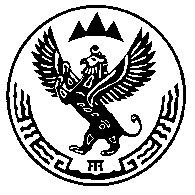 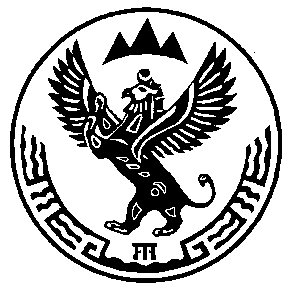 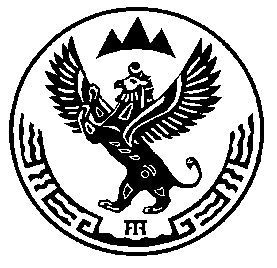 АЛТАЙ РЕСПУБЛИКАБЕЛТИР  JУРТJЕЕЗЕЗИНИНАДМИНИСТРАЦИЯЗЫ649789, Jаны Бельтир j.Центральная ором, 2